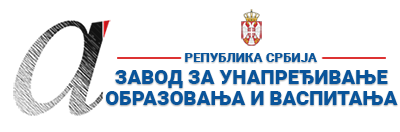 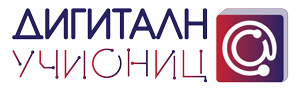 ПРИПРЕМА ЗА ЧАС1. ШколаОШ „Стеван  Јаковљевић“Место ПараћинПараћинПараћин2. Наставник(име и презиме)Биљана СтојадиновићБиљана СтојадиновићБиљана СтојадиновићБиљана СтојадиновићБиљана Стојадиновић3. Предмет:ФизикаФизикаФизикаРазредшести4. Наставна тема - модул:КретањеКретањеКретањеКретањеКретање5. Наставна јединица:Механичко кретање и релативност мировања и кретања. Путања, пут и време.Механичко кретање и релативност мировања и кретања. Путања, пут и време.Механичко кретање и релативност мировања и кретања. Путања, пут и време.Механичко кретање и релативност мировања и кретања. Путања, пут и време.Механичко кретање и релативност мировања и кретања. Путања, пут и време.6. Циљ наставне јединице:Проширивање претходно стечених знања о механичком кретању и усвајање и разумевање нових појмова и величина којима се описује кретање.Проширивање претходно стечених знања о механичком кретању и усвајање и разумевање нових појмова и величина којима се описује кретање.Проширивање претходно стечених знања о механичком кретању и усвајање и разумевање нових појмова и величина којима се описује кретање.Проширивање претходно стечених знања о механичком кретању и усвајање и разумевање нових појмова и величина којима се описује кретање.Проширивање претходно стечених знања о механичком кретању и усвајање и разумевање нових појмова и величина којима се описује кретање.7. Очекивани исходи:По завршетку часа ученик ће бити у стању да:препозна механичко кретање;разуме шта је референтно тело;наведе примере и објасни релативност мировања и кретања.објасни шта је путања и како се кретање дели на основу облика путање;дефинише пут, записује ознаку и мерну јединицу пута;записује ознаку и мерну јединицу за време;користи различите мерне јединице за дужину и време.По завршетку часа ученик ће бити у стању да:препозна механичко кретање;разуме шта је референтно тело;наведе примере и објасни релативност мировања и кретања.објасни шта је путања и како се кретање дели на основу облика путање;дефинише пут, записује ознаку и мерну јединицу пута;записује ознаку и мерну јединицу за време;користи различите мерне јединице за дужину и време.По завршетку часа ученик ће бити у стању да:препозна механичко кретање;разуме шта је референтно тело;наведе примере и објасни релативност мировања и кретања.објасни шта је путања и како се кретање дели на основу облика путање;дефинише пут, записује ознаку и мерну јединицу пута;записује ознаку и мерну јединицу за време;користи различите мерне јединице за дужину и време.По завршетку часа ученик ће бити у стању да:препозна механичко кретање;разуме шта је референтно тело;наведе примере и објасни релативност мировања и кретања.објасни шта је путања и како се кретање дели на основу облика путање;дефинише пут, записује ознаку и мерну јединицу пута;записује ознаку и мерну јединицу за време;користи различите мерне јединице за дужину и време.По завршетку часа ученик ће бити у стању да:препозна механичко кретање;разуме шта је референтно тело;наведе примере и објасни релативност мировања и кретања.објасни шта је путања и како се кретање дели на основу облика путање;дефинише пут, записује ознаку и мерну јединицу пута;записује ознаку и мерну јединицу за време;користи различите мерне јединице за дужину и време.8. Методе рада:Дијалошка и илустративна методаДијалошка и илустративна методаДијалошка и илустративна методаДијалошка и илустративна методаДијалошка и илустративна метода9. Облици рада:ФронталниФронталниФронталниФронталниФронтални10. Потребна опрема / услови / наставна средства за реализацију часауџбеник збирка задатакапројекторуџбеник збирка задатакапројекторуџбеник збирка задатакапројекторуџбеник збирка задатакапројекторуџбеник збирка задатакапројектор11. Дигитални образовни материјали / дигитални уџбеници коришћени за реализацију часаУџбеник и збирка за шести разред основне школе, Љубиша Нешић, Татјана Мишић, Марина Најдановић Лукић, Вулкан знање, Београд, 2019Уџбеник и збирка за шести разред основне школе, Љубиша Нешић, Татјана Мишић, Марина Најдановић Лукић, Вулкан знање, Београд, 2019Уџбеник и збирка за шести разред основне школе, Љубиша Нешић, Татјана Мишић, Марина Најдановић Лукић, Вулкан знање, Београд, 2019Уџбеник и збирка за шести разред основне школе, Љубиша Нешић, Татјана Мишић, Марина Најдановић Лукић, Вулкан знање, Београд, 2019Уџбеник и збирка за шести разред основне школе, Љубиша Нешић, Татјана Мишић, Марина Најдановић Лукић, Вулкан знање, Београд, 2019Планиране активности наставникаПланиране активности ученикаПланиране активности ученикаПланиране активности ученикаПланиране активности ученика12.1. Уводни део часа покреће презентацију Механичко кретање;приказује слике и од ученика тражи да утврде да ли се тела  на сликама крећу или мирују;подстиче ученике да наведу примере кретања из свакодневног живота;проверава предзнање ученика о кретању;наводи ученике да обнове градиво из Природе и друштва и дефинишу механичко кретање.записују теме које треба обновити;препознају кретање и мировање тела на сликама;наводе различите примере кретања;закључују и понављају градиво из Природе и друштва:Промена положаја тела у простору у односу на друга тела је механичко кретање.записују теме које треба обновити;препознају кретање и мировање тела на сликама;наводе различите примере кретања;закључују и понављају градиво из Природе и друштва:Промена положаја тела у простору у односу на друга тела је механичко кретање.записују теме које треба обновити;препознају кретање и мировање тела на сликама;наводе различите примере кретања;закључују и понављају градиво из Природе и друштва:Промена положаја тела у простору у односу на друга тела је механичко кретање.записују теме које треба обновити;препознају кретање и мировање тела на сликама;наводе различите примере кретања;закључују и понављају градиво из Природе и друштва:Промена положаја тела у простору у односу на друга тела је механичко кретање.12.2. Средишњи део часаприказује ученицима кратку анимацију кретања возапоставља питање: Да ли се креће машиновођа?питањима наводи ученике да закључе у односу на која тела се креће, а у односу на која мирује;тражи од ученика да анализирију кретање физичких тела на основу анимације уводи и објашњава појам „релативност мировања и кретања”;упућује ученике да прочитају текст о Алберту Ајнштајну, уџбеник, 14. страна;уводи појам „референтно тело”;на основу анимације проверава разумевање овог појмауводи појам „путања” и поделу кретања на праволинијско и криволинијско;дефинише пут и време, уводи њихове ознаке и мерне јединице, а од ученика тражи да наброје веће и мање јединице и њихов однос;анализира однос мерних јединица за дужину и време у збирци на 8. страни;прате презентацију и одговарају на постављена питања;наводе примере да би објаснили релативност кретања;читају текст о Алберту Ајнштајну;анализирају кретање воза са анимацијеусвајају нове појмове;наводе примере за праволинијско и криволинијско кретање;записују у свескама називе појмова и физичких величина којима се описује кретање, као и ознаке и мерне јединице физичких величина;набрајају мање и веће мерне јединице за дужину и време и дају њихов однос.прате презентацију и одговарају на постављена питања;наводе примере да би објаснили релативност кретања;читају текст о Алберту Ајнштајну;анализирају кретање воза са анимацијеусвајају нове појмове;наводе примере за праволинијско и криволинијско кретање;записују у свескама називе појмова и физичких величина којима се описује кретање, као и ознаке и мерне јединице физичких величина;набрајају мање и веће мерне јединице за дужину и време и дају њихов однос.прате презентацију и одговарају на постављена питања;наводе примере да би објаснили релативност кретања;читају текст о Алберту Ајнштајну;анализирају кретање воза са анимацијеусвајају нове појмове;наводе примере за праволинијско и криволинијско кретање;записују у свескама називе појмова и физичких величина којима се описује кретање, као и ознаке и мерне јединице физичких величина;набрајају мање и веће мерне јединице за дужину и време и дају њихов однос.прате презентацију и одговарају на постављена питања;наводе примере да би објаснили релативност кретања;читају текст о Алберту Ајнштајну;анализирају кретање воза са анимацијеусвајају нове појмове;наводе примере за праволинијско и криволинијско кретање;записују у свескама називе појмова и физичких величина којима се описује кретање, као и ознаке и мерне јединице физичких величина;набрајају мање и веће мерне јединице за дужину и време и дају њихов однос.12.3. Завршни део часаса ученицима обнавља појмове: механичко кретање, референтно телo, релативност кретања и мировања, путања и пут;проверава оствареност исхода на основу интерактивног теста из дигиталног уџбеника.проверава оствареност исхода на основу активности ученика и њихових одговора.обнављају новоусвојене појмове;одговарају на питања са интерактивног тестаобнављају новоусвојене појмове;одговарају на питања са интерактивног тестаобнављају новоусвојене појмове;одговарају на питања са интерактивног тестаобнављају новоусвојене појмове;одговарају на питања са интерактивног теста13. Линкови ка презентацији уколико је она урађена у онлајн алату ка дигиталном образовном садржају уколико је доступан на интернету ка свим осталим онлајн садржајима који дају увид у припрему за час и његову реализацијуhttps://vulkanznanje.rs/log-in.aspxhttps://vulkanznanje.rs/log-in.aspxhttps://vulkanznanje.rs/log-in.aspxhttps://vulkanznanje.rs/log-in.aspxhttps://vulkanznanje.rs/log-in.aspx14. Начини провере остварености исхода15. Оквир за преиспитивање оствареног часа: планирани начини провере остварености исхода;избор активности;одступања/потешкоће приликом остваривања планираног. Шта бих  променио/ла, другачије урадио/ла?16. Корелација:Природа и друштво ( кретање), Математика (мерне јединице за дужину и време, разломци, децимални бројеви)Природа и друштво ( кретање), Математика (мерне јединице за дужину и време, разломци, децимални бројеви)Природа и друштво ( кретање), Математика (мерне јединице за дужину и време, разломци, децимални бројеви)Природа и друштво ( кретање), Математика (мерне јединице за дужину и време, разломци, децимални бројеви)Природа и друштво ( кретање), Математика (мерне јединице за дужину и време, разломци, децимални бројеви)17. Кључне речи:Механичко кретање, референтно тело, путања, пут, време.Механичко кретање, референтно тело, путања, пут, време.Механичко кретање, референтно тело, путања, пут, време.Механичко кретање, референтно тело, путања, пут, време.Механичко кретање, референтно тело, путања, пут, време.